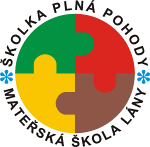 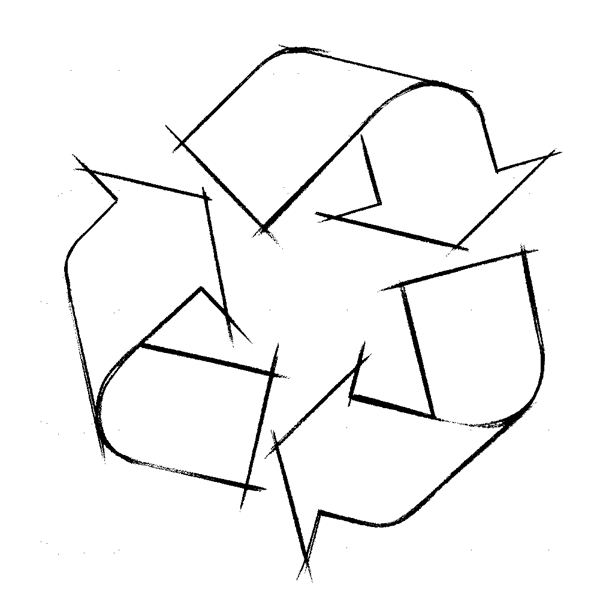      DEN ZEMĚ             Kdy: 21.4.2017 od 15:00 hodin   Kde: zahrada MŠ Lány                 Téma: EKO HRÁTKY - RECYKLACE    Využití odpadového materiálu při hrách a tvořeníVystoupení: dravci a ptáci